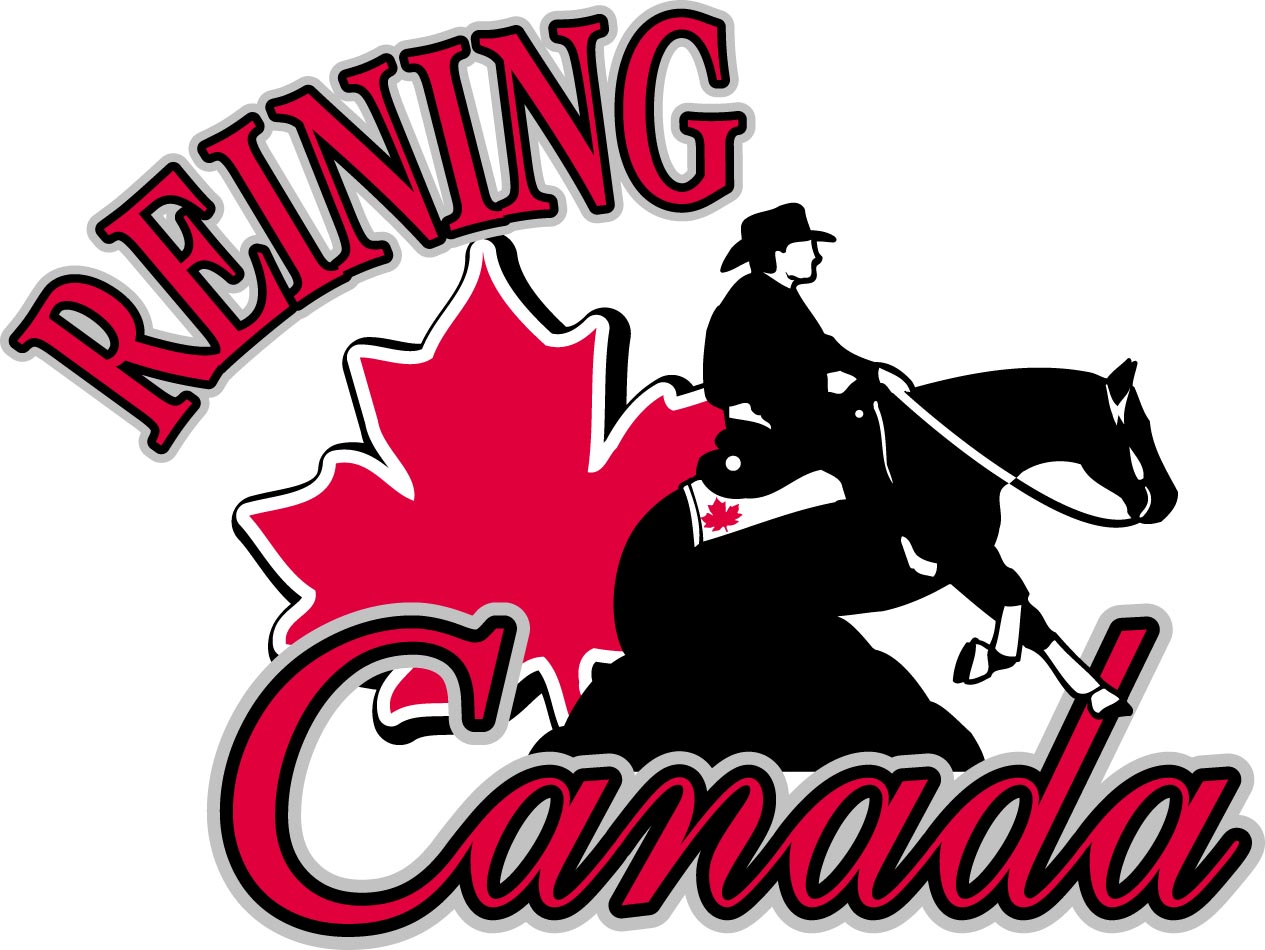              APPEL DE CANDIDATURE DE REINING CANADA		 20 Octobre 2020RR 2 Site 17 Comp 11Sundre, Alberta  T0M 1X0Ph: (403) 638-6767  Fax: 1-(866) 258-4754www.reiningcanada.com								admin@reiningcanada.comLe conseil d’administration de Reining Canada est constitué des postes ÉLUS suivants: Comité exécutif incluant Président-Élu, Vice-Président, Secrétaire et Trésorier. De plus, il est constitué aussi trois (3) postes de Directeur élu. Le conseil d’administration de Reining Canada doit aussi nommer un minimum de deux (2) et un maximum de trois (3) Directeur nommés pour un terme d’un an.  Le conseil d’administration de Reining Canada, en lien avec les règlements généraux, publie cet appel de candidature pour les positions suivantes au sein de Reining Canada débutant en 2021 :Président-élu de Reining Canada:Il s’agit d’un poste de trois ans qui passe automatiquement au poste de Président pour 2022 et de Président sortant pour 2023. Le candidat pour le poste de président-élu doit avoir déjà évolué au sein du conseil d’administration de Reining Canada pour un minimum d’un terme et être membre en règle de Reining Canada.Tresorier de Reining Canada:			Ceci est un poste de deux ans pour 2021 et 2022.Directeur general de Reining Canada:		Ceci est un poste de deux ans pour 2021 et 2022.RC NRHA Representant de l’ouest du Canada:	Ceci est un poste de deux ans pour 2021 et 2022.Position de Directeur NRHA RC (pour 2021 et 2022): En tant que directeur élu de NRHA RC pour le Canada, cet individu doit automatiquement remplir un mandat d’un an pour l’une des positions de Directeur sur le conseil d’administration de la NRHA. La personne doit résider dans la région de l'Ouest (Province de la Colombie-Britannique, Province de l’Alberta, Province de la Saskatchewan, Province du Manitoba) pour être considérée pour le poste de directeur de la RC NRHA dans l'Ouest du Canada.SVP prendre note: si un individu est élu en tant que directeur NRHA RC, il devra aussi remplir le rôle de Directeur élu RC pour assurer un suivi auprès du conseil d’administration de RC. Dans l’éventualité qu’un candidat remet sa candidature pour un poste élu au sein de RC et de la NRHA, le poste d’élu aura préséance sur le poste de directeur nommé.Par exemple si un candidat remet sa candidature pour le poste de Président-élu et le poste de Directeur RC NRHA et gagne pour les deux positions, le candidat servira le CA de RC comme président-élu et comme directeur RC NRHA et libérera le poste de directeur élu. Qui est éligible à être nominé?Pour être éligible en tant que candidat :Pour les postes de RC, l’individu doit être membre en règle Reining Canada. Pour les postes de directeur RC NRHA, l’individu doit être membre en règle Reining Canada et NRHA. Définition: "Membre en règle" signifie que le membre n’a aucune obligation financière à la Corporation et que le CA a approuvé son adhésion. Comment nominer?Pour paraître sur le bulletin de vote et être considéré dans l’élection, un membre peut être nominé par l’une des méthodes suivantes:Être nominé par le CA. Le comité de candidature doit soumettre une liste de minimum un (1) candidat volontaire et capable de prendre en charge les responsabilités pour chacune des positions pas moins de soixante (60) jours avant la fin de l’année requis pour l’élection ou la nomination à l’Assemblée Générale Annuelle.  Un membre peut être nominé par les membres par écrit à Reining Canada pas moins de soixante (60) jour avant la fin de l’année. Cette requête doit clairement indiqué clairement le nom du membre qui est qualifié et volontaire pour être candidat à l’élection, un curriculum vitae, et le poste désiré et doit être signé par le candidat et par au moins DEUX (2) membres en règle. Amendements aux règlements générauxLe CA ou cinq (5) membres peuvent présenter des amendements aux règlements généraux. Les amendements proposés doivent être présentés à la Corporation au moins soixante (60) jours avant la fin de l’année. Une note écrite des amendements proposés sera fourni dans l’annonce de l’Assemblée Générale Annuelle. Ces amendements seront considérés et votés lors de l’Assemblée Générale Annuelle, et doivent être inclus dans une résolution spéciale pour les membres. Les documents pour la candidature et les amendements proposés aux règlements généraux doivent être reçus au bureau de Reining Canada au plus tard le 1er novembre 2020. Les fax sont acceptés au 1-(866) 258-4754.  Email admin@reiningcanada.com. Le comité de candidature et gouvernance inclura le nom de toutes les personnes qualifiées sur le bulletin de vote à être envoyé à tous les membres incluant une annonce à l’Assemblée Générale Annuelle tel que convenu dans les règlements généraux de Reining Canada.Pour plus d’informations sur les annonces pour l’AGA, les candidatures et les dispositions nécessaires pour voter, svp consulter les règlements généraux de Reining Canada disponible sur le site web de Reining Canada au www.reiningcanada.com, et les règlements généraux de la NRHA sont disponible sur leur site web au www.nrha.com.FORMULAIRE DE CANDIDATURE de REINING CANADA 2021(note: inclus un poste de Directeur RC NRHA)DOIT ÊTRE REÇU AU BUREAU DE REING CANADA AU PLUS TARD LE 1ER NOVEMBRE 2020**SVP Écrire lisiblement**SIGNATURE DE MEMBRES SUPPORTEURS:Nom en majuscules:  ____________________________________________________  # membre NRHA_________Signature:    ____________________________________________________Nom en majuscules:  ____________________________________________________  # membre NRHA_________Signature:    ____________________________________________________